В частичное изменение распоряжения главы администрации Яльчикского района Чувашской Республики  от 23.06.2010 г. № 126, утвержденный План мероприятий администрации Яльчикского района Чувашской Республики по совершенствованию правового положения муниципальных учреждений Яльчикского района Чувашской Республики изложить в новой редакции согласно приложению.Глава администрацииЯльчикского районаЧувашской Республики                          Н.П. МиллинПЛАНмероприятий администрации Яльчикского района Чувашской Республикипо совершенствованию правового положения муниципальных учреждений Яльчикского района Чувашской РеспубликиЧёваш РеспубликиЕлч.к район.Елч.к районадминистраций.ХУШУ2010 =?декабрен 31-м.ш. № 242Елч.к ял.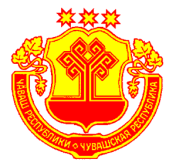 Чувашская  РеспубликаЯльчикский районАдминистрация Яльчикского района          РАСПОРЯЖЕНИЕ      «31» декабря 2010 г. № 242село ЯльчикиУТВЕРЖДЕНраспоряжением главы администрацииЯльчикского района Чувашской Республикиот 31 декабря 2010 г. № 242 № п/пНаименование мероприятийСроки выполненияОтветственные исполнители№ п/пНаименование мероприятийСроки выполненияОтветственные исполнителиI. Разработка нормативных правовых актовI. Разработка нормативных правовых актовI. Разработка нормативных правовых актовI. Разработка нормативных правовых актов1.О порядке формирования государственного задания и порядке финансового обеспечения выполнения этого задания муниципальными бюджетными учреждениямиIV квартал.Отдел образования и молодежной политики, финансовый отдел, отдел экономики и имущественных отношений2.О порядке финансового обеспечения осуществления муниципальными бюджетными учреждениями полномочий по исполнению публичных обязательств перед физическим лицом, подлежащих исполнению в денежной формеIV квартал.Финансовый отдел, отдел экономики и имущественных отношений3.О порядке создания, реорганизации, изменении типа и ликвидации муниципальных бюджетных и казенных учрежденийIV  квартал.Отдел экономики и имущественных отношений4.О порядке осуществления функций и полномочий учредителя муниципальных бюджетных и казанных учрежденийIV  квартал.Отдел экономики и имущественных отношений5.О утверждении порядка уставов бюджетных и казенных учреждений и порядке внесения изменений в нихIV  квартал.Отдел экономики и имущественных отношений6.О порядке определения видов особо ценного движимого имущества в отношении муниципальных бюджетных учреждений IV  квартал.Отдел образования и молодежной политики, финансовый отдел, отдел экономики и имущественных отношений7.Определение перечня особо ценного движимого имущества в отношении муниципальных бюджетных учреждений II квартал.Отдел образования и молодежной политики, финансовый отдел, отдел экономики и имущественных отношений8.О порядке определения платы за оказание муниципальными учреждениями услуг (выполнение работ), относящиеся к основным видам деятельности бюджетного учреждения, для граждан и юридических лицIV  квартал.Отдел образования и молодежной политики, финансовый отдел9.Установление формы финансового обеспечения деятельности муниципальных бюджетных учреждений в переходный период;установление даты, начиная с которой осуществляется зачисление в местный бюджет доходов, полученных муниципальными казенными учреждениями от платных услугIV квартал.Отдел образования и молодежной политики, финансовый отдел, отдел экономики и имущественных отношений10.О порядке осуществления контроля за деятельностью  муниципальных бюджетных и казенных учреждений  IV  квартал.Отдел образования и молодежной политики, финансовый отдел11.О предоставлении бюджетных инвестиций в объекты капитального строительства муниципальной собственности Яльчикского района Чувашской Республики в форме капитальных вложений в основные средства бюджетных и автономных учреждений IV квартал.Финансовый отдел12.Установление порядка открытия и ведения лицевых счетов финансовым отделом муниципального образованияIV квартал.Финансовый отдел13.Установление порядка осуществления финансовым муниципального образования проведения кассовых выплат за счет средств автономных учрежденийIV квартал.Финансовый отдел14.О внесении изменений в некоторые решения Собрания депутатов Яльчикского района Чувашской Республики в целях реализации Федерального закона «О внесении изменений в отдельные законодательные акты Российской Федерации в связи с совершенствованием правового положения государственных (муниципальных учреждений»IV квартал.Структурные подразделения администрации15.Установление порядка санкционирования расходов муниципальных бюджетных учреждений, источником финансового обеспечения которых являются субсидии, полученные в соответствии с абзацем вторым части 1 статьи 78.1 Бюджетного кодекса Российской Федерации IV квартал.Финансовый отдел16.Установление порядка учета и хранения исполнительных документов и иных документов, связанных с их исполнением, предусматривающих обращение взыскания на средства муниципальных бюджетных учреждений IV квартал.Финансовый отдел17.Установление порядка составления, утверждения и ведения бюджетных смет муниципальных казенных учрежденийIV квартал.Финансовый отдел18.Определение порядка взыскания в местный бюджет неиспользованных в текущем финансовом году остатков субсидий, предоставленных муниципальными бюджетными учреждениямиIV квартал.Финансовый отдел19.Установление порядка перечисления в местный бюджет остатков средств с соответствующих счетов, на которых отражаются операции со средствами муниципальных бюджетных учреждений, а также их возврат на указанные счетаIV квартал.Финансовый отдел20.Установление предельно допустимых значений просроченной кредиторской задолженности бюджетных учреждений, превышение которых влечет расторжение по инициативе работодателя в соответствии с Трудовым кодексом Российской Федерации трудового договора с руководителем бюджетного учреждения IV квартал.Финансовый отделII. Организационные мероприятияII. Организационные мероприятияII. Организационные мероприятияII. Организационные мероприятия21.Подготовка и утверждение ведомственных планов мероприятий по реализации Федерального закона «О внесении изменений в отдельные законодательные акты Российской Федерации в связи с совершенствованием правового положения государственных (муниципальных) учреждений»II квартал  .Структурные подразделения администрации22.Представление главе администрации Яльчикского района предложений о создании казенных учреждений путем изменения типа бюджетных учреждений II квартал  .Структурные подразделения администрации23.Обеспечение представления в финансовый орган муниципального образования утвержденных перечней подведомственных бюджетных учреждений до 1 декабря .Отдел экономики и имущественных отношений24.Обеспечение внесения изменений в уставы бюджетных и казенных учрежденийдо 1 августа .Структурные подразделения администрации25.Формирование и утверждение государственных заданий бюджетным и автономным учреждениям до 31 декабря .Структурные подразделения администрацииIII. Мониторинг реализации Федерального закона «О внесении изменений в отдельные законодательные акты Российской Федерации в связи с совершенствованием правового положения государственных (муниципальных) учреждений»на территории Яльчикского района Чувашской РеспубликиIII. Мониторинг реализации Федерального закона «О внесении изменений в отдельные законодательные акты Российской Федерации в связи с совершенствованием правового положения государственных (муниципальных) учреждений»на территории Яльчикского района Чувашской РеспубликиIII. Мониторинг реализации Федерального закона «О внесении изменений в отдельные законодательные акты Российской Федерации в связи с совершенствованием правового положения государственных (муниципальных) учреждений»на территории Яльчикского района Чувашской РеспубликиIII. Мониторинг реализации Федерального закона «О внесении изменений в отдельные законодательные акты Российской Федерации в связи с совершенствованием правового положения государственных (муниципальных) учреждений»на территории Яльчикского района Чувашской Республики26.Подготовка доклада в Минфин Чувашии и Минимущество Чувашии о реализации Федерального закона «О внесении изменений в отдельные законодательные акты Российской Федерации в связи с совершенствованием правового положения государственных (муниципальных) учреждений» на территории Яльчикского района Чувашской РеспубликиЕжегодно до 15 марта Структурные подразделения администрации